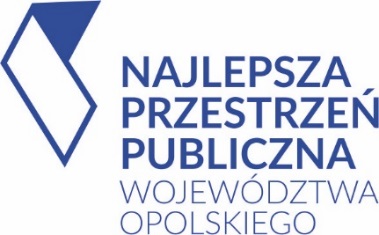 Lista realizacji zakwalifikowanych do Konkursu Internautów w kategorii obiekt użyteczności publicznej LP.OBIEKT UŻYTECZNOŚCI PUBLICZNEJGmina Brzeg „Przebudowa wraz z adaptacją pomieszczeń  do potrzeb osób niepełnosprawnych i zakup wyposażenia MBP w Brzegu”Gmina Nysa „Budowa hali widowiskowo-sportowej w Nysie”Gmina Opole „Muzeum Polskiej Piosenki w Opolu – budowa i aranżacja wnętrz”Gmina Opole „Przebudowa wnętrz i elewacji frontowej Opolskiego Teatru Lalki i Aktora im. Alojzego Smolki w Opolu, oraz powiększenie holu przy małej scenie”Gmina Pokój „Przebudowa, nadbudowa i rozbudowa Regionalnego ośrodka Edukacji Przyrodniczej i badań nad bioróżnorodnością  pod nazwą „Centrum Doświadczania Świata” oraz Budowa i modernizacja ścieżek przyrodniczych i zagospodarowania terenu wokół nich”ośrodka Edukacji Przyrodniczej i badań nad bioróżnorodnością  pod nazwą „Centrum Doświadczania Świata” oraz Budowa i modernizacja ścieżek przyrodniczych i zagospodarowania terenu wokół nich”Powiat Prudnik „Muzeum wiejskie „Farska Stodoła” w Biedrzychowicach” 